   VOLLEYBALL DIVISION  2024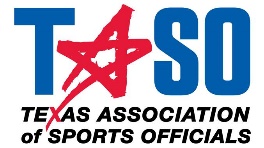  INVOICE FOR MATCH OFFICIATING SERVICES (PLAYOFFS)        (EACH OFFICIAL MUST COMPLETE AND SUBMIT FOR PAYMENT)MATCH FEES – EACH MATCH PER OFFICIALATTN ACCOUNTS PAYABLE: EACH CHAPTER SHOULD BE PAID INDEPENDENTLY PER UIL 1204 AND TAPPS POLICYTRAVEL FEESTHE MATCH AND TRAVEL FEES LISTED ABOVE ARE AN ACCURATE ACCOUNTING OF THE 			_______________________________________________PAYMENT DUE FOR MY SERVICES.			      	SIGNATURE OF OFFICIAL MATCH LOCATIONMATCH DATEMATCH DATETEAMS/SCHOOLSOFFICIAL'S NAMEPHONEPHONEMAILING ADDRESSEMAILEMAILPHYSICAL ADDRESSLAST 4 OF SSNLAST 4 OF SSNCITYTXZIPCO-OFFICIALCHAPTERCHAPTERR1/R2MATCH FEE#  MATCHESAMOUNTBI-DISTRICT$80$AREA$90 $QUARTER-FINALS$100 $REGIONAL SEMI-FINALS$110 $REGIONAL FINALS$110 $STATE SEMI-FINALS$180$LINE JUDGEBI-DISTRICT$60$AREA$60 $QUARTER-FINALS$60 $REGIONAL SEMI-FINALS$70 $REGIONAL FINALS$70 $STATE SEMI-FINALS$120$TOTAL MATCH FEESTOTAL MATCH FEESTOTAL MATCH FEES$TRAVEL RANGE FEE – CHAPTER CENTER POINT TO VENUE – PER OFFICIALTRAVEL RANGE FEE – CHAPTER CENTER POINT TO VENUE – PER OFFICIALTRAVEL RANGE FEE – CHAPTER CENTER POINT TO VENUE – PER OFFICIALTRAVEL RANGE FEE – CHAPTER CENTER POINT TO VENUE – PER OFFICIALTRAVEL RANGE FEE – CHAPTER CENTER POINT TO VENUE – PER OFFICIALAMOUNT☐ 0-30.9 MILES - $20☐ 0-30.9 MILES - $20☐ 31-60.9 MILES - $35☐ 61-90.9 MILES - $50☐ 61-90.9 MILES - $50$PORTAL TO PORTAL (ROUNDTRIP FROM OFFICIAL’S HOME TO VENUE)FOR MILEAGE EXCEEDING 91 MILES ONE WAYPORTAL TO PORTAL (ROUNDTRIP FROM OFFICIAL’S HOME TO VENUE)FOR MILEAGE EXCEEDING 91 MILES ONE WAYPORTAL TO PORTAL (ROUNDTRIP FROM OFFICIAL’S HOME TO VENUE)FOR MILEAGE EXCEEDING 91 MILES ONE WAYRATEMILEAGE/FEEAMOUNT☐ONE CARONE CAR.6700/MI$☐TWO CARSTWO CARS.5025/MI$☐THREE CARSTHREE CARS.4020/MI$☐RIDER FEERIDER FEE$15 $☐MEAL REIMBURSEMENT (if travel exceeds 91 miles one way)MEAL REIMBURSEMENT (if travel exceeds 91 miles one way)$30 $TOTAL TRAVEL FEESTOTAL TRAVEL FEESTOTAL TRAVEL FEESTOTAL TRAVEL FEESTOTAL TRAVEL FEES$TOTAL DUE OFFICIALTOTAL DUE OFFICIALTOTAL DUE OFFICIALTOTAL DUE OFFICIALTOTAL DUE OFFICIAL$